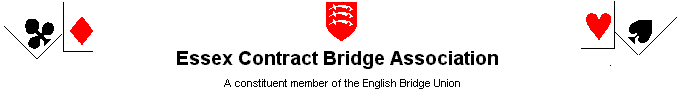 Minutes of the Committee Meeting held at 19.30 on Zoom on Wednesday 11 August 2021 Present Petra Bromfield, Linda Fleet, Pat Johnson, Paul Mollison, Val Mollison, Valdie Poter, Sue Thorburn Welcome Sue Thorburn welcomed those present. Val and Paul have returned from their sabbaticalMinutes of the last meeting held on Wednesday 5 May 2021 These had been circulated prior to the meeting.  It was agreed that the minutes were a correct record of the meeting. A copy was signed by the acting chairman.Matters arising from the minutes not already included in the agenda NoneReports from OfficersGeneral Secretary (Sue Thorburn) Sue has been in touch with all Essex clubs. The current position regarding restarting Face to Face bridge is attached.  Clubs are expecting and already experiencing reduced numbers which means the main issues are financial viability and people available to run the clubs. Several clubs will be continuing their online sessions. Treasurer (Linda Fleet)Bank Balance at 03.05.2021£10,134 - Barclays and Lloyds (£9871.85 – November 2020) (including £143.25 held for refunding from cancelled competitions in 2020)£16,626 – Skipton as at 01/04/2021 (£16,163– 2020)Competitions The Margaret Curtis was changed to an online pairs competition which only attracted 12 pairs. It made a profit of £73.Tournament Secretary (Pat Johnson) The Margaret Curtis ran on RealBridge with reduced numbers and there has been an ECL match.   All RealBridge matches have been managed very smoothly by Alan Rodger.Shareholders Nothing to reportWebmaster (Petra Bromfield) Business as usual. Updates on clubs restarting are posted regularlyHerts/Essex joint venture.  The July 2021 event took place online. There were 42 tables for the pairs event but a disappointing 22 tables for the teams competition. The Essex share of the profits is £502.38.  The current plan is to run on line in September 2021 and return to F2F in July 2022Youth Bridge Valdie Poter gave an update of his work on Youth bridgeSchools  Valdie is looking at restarting working with schools when the new term starts. There is considerable interest from schools but it is uncertain if it will be possible to find enough people to satisfy the demand Youth Bridge Holiday Club Attendance has been encouraging.Proposal for ongoing Essex events Paul had produced a proposal to reduce the number of competitions and move the remainder online. The subject was fully discussed but no final decision made. It was agreed Val Mollison would look at running the Essex league online.  It was also felt the ECL matches should be online but that the decision would be made by the home county.  AGM   The notification letter has gone to secretaries. The current plan is to run a live meeting at Barleylands on 12 September. Subject to confirmation there will be a F2F pairs competition at 2pm followed by the AGM at 5pm. There are a number of committee vacancies. It was suggested committee members should try to encourage other Essex members to stand. Linda has information on prizes due from 2019/20 and 2020/21.Date of next meeting The next meeting will be held on Zoom (using the Chelmsford licence) at 7.30pm on Wednesday 20 October 2021. Sue then closed the meeting. Paul will now resume the chairmanship. Restarting live bridge at Essex ClubsThe information below was supplied by clubs in response to my email or has been taken from their websites.Last update 11 AugustAlpha – closingApple  - plan to reopen, no date yetBillericay Mayflower – plan to reopen 7 SeptemberChelmsford - plan to reopen 6 SeptemberCollier Row – open but now unaffiliatedFelsted – hope to reopenHamlet Court – openHutton – no plans to reopen. No current venueLingwood - plan to reopen 14 SeptemberLoughton - plan to reopen August/ SeptemberMaple – no response, small private club that affiliated only because understood it was necessary to play on line.Mid- Essex – openMountnessing – hope to reopen Rochford & Rayleigh – will probably close. Number low before pandemicSouthend & Leigh – openSt Anne’s – no response, no indication on websiteThorpe Bay – openUpminster & Cranham -openWaltham Forest – no response but website says considering optionsWestbury - plan to reopen, no date yetWoodham Ferrers - plan to reopen, no date yet